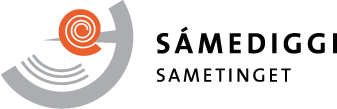 Arkivsaknr.Sak  Mildosat